   MUNICIPAL DE ARARAQUARA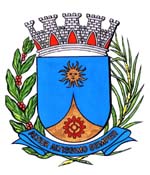 Institui e inclui no Calendário Oficial de Eventos do Município de Araraquara o Dia Municipal de Doação do Leite Humano, a ser comemorado anualmente no dia 19 de maio, e dá outras providências.		Art. 1º Fica instituído e incluído no Calendário Oficial de Eventos do Município de Araraquara o Dia Municipal de Doação do Leite Humano, a ser comemorado anualmente no dia 19 de maio.		Parágrafo único. O Dia Municipal de Doação do Leite Humano tem por objetivos:		I - disseminar informações sobre os benefícios do aleitamento materno para as mães e as crianças, sensibilizando as mulheres aptas à doação para a constituição de estoque no posto de coleta de leite localizado no Município;		II - conscientizar a necessidade constante do voluntariado de mães lactantes em amamentar crianças de mães que não possuem o leite humano;		III - estimular o interesse da sociedade na promoção, proteção e apoio ao aleitamento materno e à mãe lactante, principalmente nos primeiros meses de vida da criança; e		IV – incentivar a implementação de políticas públicas que estimulem a doação de leite humano.		Art. 2º A data a que se refere o art. 1º poderá ser comemorada mediante realização de debates, palestras, seminários e outros eventos que visem o aumento da doação de leite humano e o consequente abastecimento do posto de coleta de leite localizado no Município.		Art. 3º Os recursos necessários para atender as despesas com execução desta lei serão obtidos mediante doações e campanhas, sem acarretar ônus para o Município.		Art. 4º Esta lei entra em vigor na data de sua publicação.Sala de Sessões Plínio de Carvalho, 15 de fevereiro de 2017.RAFAEL DE ANGELIVereador JUSTIFICATIVA		O leite materno é a primeira e principal fonte de nutrição dos recém-nascidos até que se tornem aptos a comer e digerir os alimentos sólidos. É fundamental para a saúde das crianças nos seis primeiros meses de vida, por ser um alimento completo, fornecendo nutrientes em quantidade adequada. Em virtude das suas propriedades anti-infecciosas, protege as crianças contra infecções desde os primeiros dias de vida. 		Inaugurado em agosto de 2015, o posto de coleta de leite materno da Maternidade Gota de Leite, em Araraquara, está precisando de doações no momento. Atualmente, são 25 mulheres que doam leite materno, sendo que nem sempre todas conseguem doar semanalmente. São cerca de três litros arrecadados por semana, o que não é suficiente para atender todos os bebês da UTI Neonatal da Maternidade e também do Hospital São Paulo.		Pelo exposto acima, propomos a instituição do Dia Municipal de Doação do Leite Humano, a ser comemorado anualmente em 19 de maio, data em que se comemora o Dia Mundial de Doação de Leite Humano, para que possamos incentivar e fomentar a doação do leite humano ao posto de coleta de leite no Município de Araraquara. Em vista do exposto, pedimos às Senhoras Vereadoras e aos Senhores Vereadores o voto favorável a esta proposituraRAFAEL DE ANGELIVereador PROJETO DE LEI Nº /17